Publicado en Madrid el 30/11/2021 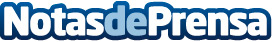 Madavi inicia su etapa expansiva, más internacional que nunca y 100% digitalDigitalización e internacionalización, los dos pilares de su expansión. "Nuestro objetivo es que el 35 % de nuestra facturación proceda de proyectos internacionales"Datos de contacto:notorius comunicacion918 013 982Nota de prensa publicada en: https://www.notasdeprensa.es/madavi-inicia-su-etapa-expansiva-mas Categorias: Emprendedores Recursos humanos Digital http://www.notasdeprensa.es